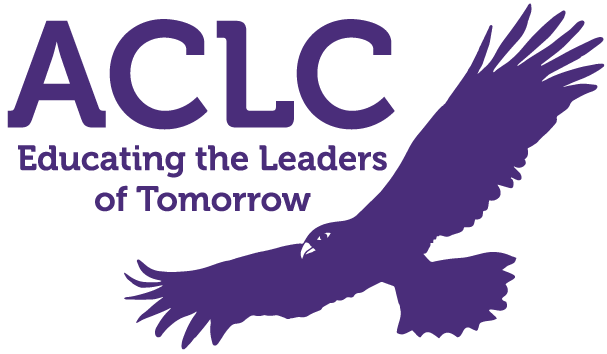         Alameda Community Learning Center        ACLC Special Governing Board Meeting AgendaOctober 22nd, 2020 – 5:50PM - 7:30PMThis meeting will be held via public Zoom: https://us02web.zoom.us/j/89350108031Meeting ID: 893 5010 8031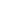 Public Session (ACLC)										5:50 PMCall to Order & Attendance									Meeting is called to order at ______________Board Members					Present		AbsentMichael McCaffrey, ACLC Lead Facilitator	______		______Robert Clark, ACLC Facilitator			______		______Daniel Cabrales, ACLC Facilitator			______		______Kimberly Skuta, ACLC Parent Member		______		______Kaia Foster, ACLC Learner			______		______
Jim Kaufman, Community Member		______		______Open Seat, ACLC Learner				______		______Open Seat, ACLC Parent Member		______		______Open Seat, Community Member			______		______Review and Approval of Agenda	Presentations from the floor									6:00 PMPRESENTATIONS FROM THE FLOOR - At this time any person wishing to speak to any item not on the agenda will be granted three minutes to make a presentation to the Board of Directors.PRESENTATION ON AGENDA ITEMS – Any person wishing to speak to any item on the agenda will be granted three minutes to make a presentation just prior to the discussion of the agenda item. Presentation											6:10 PM Brown Act and Conflict of Interest Training		Presented by: Eric Stevens from Girard, Edwards, Stevens & Tucker LLP  Adjournment											7:30 PMTHE ORDER OF BUSINESS MAY BE CHANGED WITHOUT NOTICENotice is hereby given that the order of consideration of matters on this agenda may be changed without prior notice.REASONABLE LIMITATIONS MAY BE PLACED ON PUBLIC TESTIMONYThe Board of Directors’ presiding officer reserves the right to impose reasonable time limits on public testimony to ensure that the agenda is completed.SPECIAL PRESENTATIONS MAY BE MADENotice is hereby given that consistent with the requirements of the Bagley Open Meeting Act, special presentations not mentioned in the agenda may be made at this meeting.  However, any such presentation will be for information only.REASONABLE ACCOMMODATION WILL BE PROVIDED FOR ANY INDIVIDUAL WITH A DISABILITYPursuant to the Rehabilitation Act of 1973 and the Americans with Disabilities Act of 1990, any individual with a disability who requires reasonable accommodation to attend or participate in this meeting of the Board of Directors may request assistance by contacting Community Learning Center School, Inc., 1900 Third Street, Alameda, CA 94501, phone 510-995-4300, fax 510-995-4307.FOR MORE INFORMATIONFor more information concerning this agenda or for materials pertaining to the board meeting, please contact Community Learning Center Schools, Inc.,1900 Third Street, Alameda, CA 94501, phone (510) 263-9957, during school hours